FASD Webinar Series: Does She or Doesn’t She: A Women’s Health Perspective on Alcohol Use in PregnancyFASD Webinar Series: Does She or Doesn’t She: A Women’s Health Perspective on Alcohol Use in PregnancyFASD Webinar Series: Does She or Doesn’t She: A Women’s Health Perspective on Alcohol Use in PregnancyPresented by: Susan Kendig, JD, MSN, WHNP-BC, FAANP                                On: August 21, 2014Presented by: Susan Kendig, JD, MSN, WHNP-BC, FAANP                                On: August 21, 2014Presented by: Susan Kendig, JD, MSN, WHNP-BC, FAANP                                On: August 21, 2014Susan is representing the Association of Women’s Health, Obstetric and Neonatal Nurses (AWHONN), National Partner of The Arc’s FASD Prevention Project Susan is representing the Association of Women’s Health, Obstetric and Neonatal Nurses (AWHONN), National Partner of The Arc’s FASD Prevention Project Susan is representing the Association of Women’s Health, Obstetric and Neonatal Nurses (AWHONN), National Partner of The Arc’s FASD Prevention Project Gender Related Differences in Alcohol UseBenefits of Screening for Alcohol Use in PregnancyBenefits of Screening for Alcohol Use in PregnancyWomen feel the effects of alcohol quicker and for a longer period of timeWomen absorb alcohol faster –  they have 25% lower levels of alcohol dehydrogenase (enzyme that helps metabolism alcohol in the body) and women have less water composition than men.Hormonal effects – women have higher BAC levels at times of pre-menstrual and ovulation due to peak estrogen levels which lead to slower alcohol metabolismProvides opportunity to talk about drinking and drug useHelps identify and clarify co-occurring issues. Allows opportunity for individual assessment and educationOpens door to effective treatmentProvides opportunity to talk about drinking and drug useHelps identify and clarify co-occurring issues. Allows opportunity for individual assessment and educationOpens door to effective treatmentFactors to be included in assessment of women to indicate potential alcohol usePrenatal Assessment Strategies for detecting Alcohol use in pregnancyPrenatal Assessment Strategies for detecting Alcohol use in pregnancyWomen with unintended pregnancies Tobacco and/or other drug usage (prescription and non-prescription) High income levelHistory of physical or sexual abuseLow levels of social support Marital status – unmarried and older Caucasian women over 30 years old w/ high education levelsLower gravidity – 1st or 2nd pregnancy AUDIT-C – For non-pregnant women. Identification test with scores based on questions relating to drinking habits.  Scores of 3 and above are at risk for alcohol abuseTWEAK – For pregnant women. Identification questions regarding alcohol – 2 or more yes answers results in at risk behaviorT-ACE - For pregnant women. Identification questions regarding alcohol – 2 or more yes answers results in at risk behaviorAUDIT-C – For non-pregnant women. Identification test with scores based on questions relating to drinking habits.  Scores of 3 and above are at risk for alcohol abuseTWEAK – For pregnant women. Identification questions regarding alcohol – 2 or more yes answers results in at risk behaviorT-ACE - For pregnant women. Identification questions regarding alcohol – 2 or more yes answers results in at risk behaviorResources:How to get involved with The Arc’s FASDs Prevention Project:How to get involved with The Arc’s FASDs Prevention Project:The American Congress of Obstetricians and Gynecologist (ACOG) www.acog.org U.S. Preventive Services Task Force (USPSTF) www.uspreventiveservicestaskforce.org/index.htmlThe Newly Non-Drinking Girl’s Guide to Pregnancy www.amazon.com/Newly-Non-Drinking-Girls-Guide-Pregnancy/dp/1402209207 SAMHSA FASD State Locator  http://fasdcenter.samhsa.gov/statesystemsofcare/statesystemsofcare.aspx Text4babies www.text4baby.org/ Participate in FASD Focus GroupsDistribute electronic communications via social media about FASD prevention materials to colleagues or health care providersDistribute and/or present FASD prevention materials to your colleagues and/or health care providers in your local communitySuggest that research or resources be added to the websiteShare information with us about your FASD prevention effortsParticipate in FASD Focus GroupsDistribute electronic communications via social media about FASD prevention materials to colleagues or health care providersDistribute and/or present FASD prevention materials to your colleagues and/or health care providers in your local communitySuggest that research or resources be added to the websiteShare information with us about your FASD prevention effortsContact: Katrina Burkgren, Program Associate  
Phone: 202.534.3485   
Email: burkgren@thearc.org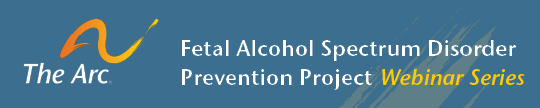 Contact: Katrina Burkgren, Program Associate  
Phone: 202.534.3485   
Email: burkgren@thearc.orgContact: Katrina Burkgren, Program Associate  
Phone: 202.534.3485   
Email: burkgren@thearc.orgThe goal of the webinar series is to increase provider knowledge of the risks alcohol poses to a fetus, the use of prevention strategies, and of consistent messaging with patients: drinking while pregnant can cause FASD. 
For more webinars or to see the full recording of this one: http://tinyurl.com/jwh25crThe goal of the webinar series is to increase provider knowledge of the risks alcohol poses to a fetus, the use of prevention strategies, and of consistent messaging with patients: drinking while pregnant can cause FASD. 
For more webinars or to see the full recording of this one: http://tinyurl.com/jwh25crThe goal of the webinar series is to increase provider knowledge of the risks alcohol poses to a fetus, the use of prevention strategies, and of consistent messaging with patients: drinking while pregnant can cause FASD. 
For more webinars or to see the full recording of this one: http://tinyurl.com/jwh25cr